П О С Т А Н О В Л Е Н И Е_________________                                                                                         №___________с. ЗавьяловоО порядке установления особого противопожарного режимаВ соответствии с федеральным законом от 21.12.1994 № 69-ФЗ «О пожарной безопасности», федеральным законом от 06.10.2003 № 131-ФЗ «Об общих принципах организации местного самоуправления в Российской Федерации», постановлением Правительства Российской Федерации от 16.09.2020 № 1479 «Об утверждении правил противопожарного режима в Российской Федерации», в целях обеспечения пожарной безопасности в муниципальном образовании «Муниципальный округ Завьяловский район Удмуртской Республики», руководствуясь Уставом муниципального образования «Муниципальный округ Завьяловский район Удмуртской Республики»ПОСТАНОВЛЯЮ:	1. Утвердить Порядок установления особого противопожарного режима на территории муниципального образования «Муниципальный округ Завьяловский район Удмуртской Республики» (прилагается).2. Утвердить Перечень оснований для установления особого противопожарного режима на территории муниципального образования «Муниципальный округ Завьяловский район Удмуртской Республики» (прилагается).3. Утвердить Перечень дополнительных требований пожарной безопасности, действующих в период особого противопожарного режима на территории муниципального образования «Муниципальный округ Завьяловский район Удмуртской Республики» (прилагается).4. Разместить настоящее постановление на официальном сайте муниципального образования «Муниципальный округ Завьяловский район Удмуртской Республики» в сети «Интернет».5. Контроль за исполнением постановления возложить на заместителя главыАдминистрации муниципального образования «Муниципальный округ Завьяловскийрайон Удмуртской Республики» по делам ГО, ЧС и административно-хозяйственномуобеспечению Григорьева Д.В.Глава муниципального образования                                                                  К.Н. РусиновПОРЯДОКустановления особого противопожарного режима на территории муниципального образования1. В случае повышения пожарной опасности, а также условий, перечисленных в Перечне оснований для установления особого противопожарного режима на территории муниципального образования «Муниципальный округ Завьяловский район Удмуртской Республики», Администрация муниципального образования «Муниципальный округ Завьяловский район Удмуртской Республики» распоряжением устанавливает особый противопожарный режим на территории муниципального образования «Муниципальный округ Завьяловский район Удмуртской Республики».2. Решение о введении особого противопожарного режима на территории муниципального образования «Муниципальный округ Завьяловский район Удмуртской Республики» может приниматься по предложению начальника отдела надзорной деятельности и профилактической работы Завьяловского района Управления надзорной деятельности и профилактической работы Главного управления Министерства Российской Федерации по делам гражданской обороны, чрезвычайным ситуациям и ликвидации стихийных бедствий по Удмуртской Республике, либо решения комиссии по предупреждению и ликвидации чрезвычайных ситуаций и обеспечению пожарной безопасности Администрации муниципального образования «Муниципальный округ Завьяловский район Удмуртской Республики» (далее - КЧС и ОПБ).Особый противопожарный режим может быть введен как на всей территории муниципального образования «Муниципальный округ Завьяловский район Удмуртской Республики», так и его части в пределах границ населенного пункта, садоводческих, огороднических, дачных некоммерческих объединений граждан и т.д.3. В распоряжении об установлении особого противопожарного режима указывается:обстоятельства, послужившие основанием для введения особого противопожарного режима;границы территории, на которой устанавливается особый противопожарный режим;время начала установления особого противопожарного режима;срок, на который устанавливается особый противопожарный режим;перечень дополнительных требований пожарной безопасности, вводимых в целях обеспечения особого противопожарного режима;должностные лица и органы, ответственные за осуществление конкретных мероприятий в период действия особого противопожарного режима, пределы полномочий этих органов и должностных лиц.4. Разработку комплекса мер, направленных на устранение повышенной опасности и контроль за их выполнением осуществляет Администрация муниципального образования «Муниципальный округ Завьяловский район Удмуртской Республики» руководствуясь Перечнем дополнительных требований пожарной безопасности, действующих в период особого противопожарного режима. При этом назначается должностное лицо, ответственное за организацию выполнения требований пожарной безопасности и координацию действий сил и средств на указанной территории.5. Постановление об установлении особого противопожарного режима является обязательным для исполнения гражданами, организациями не зависимо от форм собственности и ведомственной принадлежности находящимися на территории муниципального образования «Муниципальный округ Завьяловский район Удмуртской Республики».6 Информация о введении особого противопожарного режима незамедлительно доводится до сведения населения муниципального образования «Муниципальный округ Завьяловский район Удмуртской Республики». через средства массовой информации, с использованием средств местных речевых систем оповещения населения, специальной техники или иными способами.ПЕРЕЧЕНЬоснований для установления особого противопожарного режима 1. Повышение пожарной опасности в результате наступления неблагоприятных климатических условий2. Значительное увеличение количества пожаров или случаев гибели, травмирования на пожарах людей по сравнению с показателями прошлого года.3. Возникновение массовых пожаров на территории муниципального образования.4. Крупные аварии на предприятиях и других потенциально-опасных объектах ставящие под угрозу жизнь и здоровье граждан, требующие немедленных действий по предупреждению или тушению пожаров и связанных с ними первоочередных аварийно-спасательных работ.5. Осложнение обстановки с лесными и других ландшафтными (природными) пожарами, угрожающими деятельности предприятий и граждан, создающими реальную угрозу жизни и здоровью людей, уничтожения их имущества, в том числе на территориях муниципальных образований, граничащих с муниципальным образованием «Муниципальный округ Завьяловский район Удмуртской Республики».6. Возникновение 4-го или 5-го класса пожарной опасности в лесах по условиям погоды в соответствии с приказом Федерального агентства лесного хозяйства от 05.07.2011 № 287 «Об утверждении классификации природной пожарной опасности лесов и классификации пожарной опасности в лесах в зависимости от условий погоды».7. При других обстоятельствах, требующих неотложных мер по защите населения, организации тушения пожаров и проведению аварийно-спасательных работ.ПЕРЕЧЕНЬдополнительных требований пожарной безопасности, действующих в период особого противопожарного режима 	В рамках обеспечения особого противопожарного режима разрабатываются и проводятся следующие мероприятия.	1. Информирование населения, учреждений и организаций всех форм собственности о введении на территории муниципального образования «Муниципальный округ Завьяловский район Удмуртской Республики» особого противопожарного режима и связанных с этим ограничениями с использованием всех информационных ресурсов, а также посредством проведения встреч с населением;2. Наблюдение за противопожарным состоянием соответствующих территорий и в прилегающих к ним зонам, путем патрулирования патрульно-контрольной группой Администрации муниципального образования «Муниципальный округ Завьяловский район Удмуртской Республики» состав, задачи и порядок работы которой утвержден протоколом КЧС и ОПБ от 27.04.2022 № 6, патрулирование территорий населённых пунктов профилактическими группами территориальных органов Администрации муниципального образования «Муниципальный округ Завьяловский район Удмуртской Республики» с привлечением добровольных пожарных, местного населения, общественных объединений, организаций всех видов собственности (по согласованию). Патрулирование территорий садоводческих и огороднических некоммерческих товариществ, группами из числа членов садоводческих и огороднических некоммерческих товариществ с целью недопущения разведения костров, сжигания мусора и сухой травы. Патрулирование земель сельскохозяйственного назначения мобильными группами из числа работников сельскохозяйственных организаций, собственникам земель сельскохозяйственного назначения.3. Предусматриваются мероприятия, исключающие возможность перехода огня от лесных ландшафтных (природных) пожаров в населенные пункты, на здания и сооружения (устройство защитных противопожарных полос, удаление сухой растительности и др.).4. Предусматривается комплекс работ по дополнительному устройству, очистке и обновлению защитных (минерализованных) полос в местах примыкания лесных массивов, полей, болот к территориям населенных пунктов, садоводческих, огороднических и дачных некоммерческих объединений граждан и отдельно стоящим объектам, расположенным в непосредственной близости от них.5. В случае необходимости разрабатывается план эвакуации населения за пределы территории, на которой введен особый противопожарный режим.6. Организуется круглосуточное дежурство имеющихся подразделений добровольной пожарной охраны и пожарной (приспособленной для целей пожаротушения) техники.7. Осуществляется очистка территорий общего пользования в населенных пунктах от свалок мусора и сухой травянистой растительности, вывоз сухой травы и мусора с придомовых территорий.8. Проводится проверка состояния источников наружного противопожарного водоснабжения, готовности систем связи и оповещения населения в случае возникновения пожаров, чрезвычайных ситуаций.9. Организуется незамедлительное оповещение населения о возникших пожарах.10. Обеспечивается запас воды для целей пожаротушения.11. Информируются в установленном законодательством порядке уполномоченные органы о нарушениях требования пожарной безопасности и о мерах по их соблюдению.12. Руководителям организаций не зависимо от форм собственности и ведомственной принадлежности рекомендуется при установлении особого противопожарного режима:- организовать круглосуточное дежурство имеющихся подразделений добровольной пожарной охраны (дружин) и пожарной (приспособленной для целей пожаротушения) техники;- предусматривать использование для целей пожаротушения, имеющуюся водовозную и землеройную технику, а также техники для эвакуации людей (в том числе обеспечение ее водительским составом и горюче-смазочными материалами);- обеспечивать запасы воды для целей пожаротушения;- принимать меры по уборке сухой травы, иного горючего мусора с территорий, прилегающих к границам предприятий, организаций и учреждений;- осуществлять иные мероприятия, связанные с решением вопросов содействия пожарной охране при тушении пожаров.13. Гражданам рекомендуется предусмотреть дополнительный запас первичных средств пожаротушения и противопожарного инвентаря (бочки с водой, лопаты, ведра, ломы, багры и т.п.).14. Организуется привлечение общественных организаций для проведения противопожарной пропаганды среди населения по соблюдению правил пожарной безопасности.15. Оказывается содействие гражданам пожилого возраста, инвалидам, многодетным семьям в обслуживании, ремонте печей и электропроводок, эксплуатирующихся в пожароопасном состоянии.16. Проведение с наступлением зимнего периода своевременной очистки от снега дорог, подъездов к жилым домам, организациям (объектам).17. На период действия особого противопожарного режима устанавливается запрет:на сжигание сухой травянистой растительности, стерни, соломы, хвороста, порубочных остатков и иных материалов, сжигание отходов и мусора, разведение костров, приготовление пищи с применением открытого огня, углей на землях промышленности, энергетики, транспорта, связи, радиовещания, телевидения, информатики, особо охраняемых территорий и объектов, обороны, безопасности и землях иного специального назначения, в прибрежных зонах рек, естественных и искусственных водоемов, на земельных участках, непосредственно примыкающих к лесам, защитным и лесным насаждениям;проведение огневых и других пожароопасных работ вне постоянных мест их проведения, за исключением работ по устранению аварий;посещение мест отдыха в лесных массивах;посещение гражданами лесов;18. Установление (введение) других дополнительных требований пожарной безопасности в период особого противопожарного режима может производиться по согласованию с Государственной противопожарной службой.___________________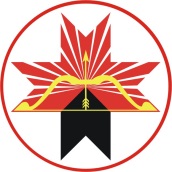 АДМИНИСТРАЦИЯМУНИЦИПАЛЬНОГО ОБРАЗОВАНИЯ«МУНИЦИПАЛЬНЫЙ ОКРУГ ЗАВЬЯЛОВСКИЙ РАЙОНУДМУРТСКОЙ РЕСПУБЛИКИ»«УДМУРТ ЭЛЬКУНЫСЬДЭРИ ЁРОСМУНИЦИПАЛ ОКРУГ»МУНИЦИПАЛ КЫЛДЫТЭТЛЭНАДМИНИСТРАЦИЕЗУТВЕРЖДЕНпостановлением Администрациимуниципального образования «Муниципальный округ Завьяловский районУдмуртской Республики»от ____________ №___________УТВЕРЖДЕНпостановлением Администрациимуниципального образования «Муниципальный округ Завьяловский районУдмуртской Республики»от ____________ №___________УТВЕРЖДЕНпостановлением Администрациимуниципального образования «Муниципальный округ Завьяловский районУдмуртской Республики»от ____________ №___________